OBJECTIVES: To get the job.To work with a prestigious company with utmost dedication, wherein I can utilized my skills and work experience.  To secure a position with a stable and profitable organization, where I can be a member of a team and utilize my business experience to the fullest.Create integrated strategies to develop and expand existing customer sales and brand/product evolution.Key SkillsStrong two-year background successful managing organizations to achieve business goals.Fluency in English and technically proficient in MS word, Excel, and PowerPoint.Excellent in office works with excellent communication skills and ability to interact effectively with personnel at all levels.Superb leadership, interpersonal, planning and communication abilities. Great people and sales skills.WORK EXPERIENCENEW CITY COMMERCIAL CENTER   (July 2014 – October 2015)OFFICE CLERKResponsible in assisting customers, ensures customer service satisfaction.Primary ResponsibilityDevelop relationship between customer and employeeResponsible on assisting customer on the field of export and import processing.Identify, develop and execute communications between the employee and costumer.Responsible in doing office works and paper processing.Shoe Mart Davao  ( December 2013 – June 2014)CUSTOMER SERVICE REPRESENTATIVEResponsible on addressing customer concerns.Primary ResponsibilityTicketing and promotions.Deliver information to the customer by educating on the service or the product they are getting.Coordinate flow of information and communication and disseminate it according to plan/strategy.Ensure that conversation is supportive and consistent with marketing strategies.       -     Identify, develop and apply strategic marketing ideas.Academic BackgroundBachelor of Science in Customs AdministrationHoly Cross of Davao CollegeSta Ana Ave. Davao CityFirst Name of Application CV No 1623654Whatsapp Mobile: +971504753686 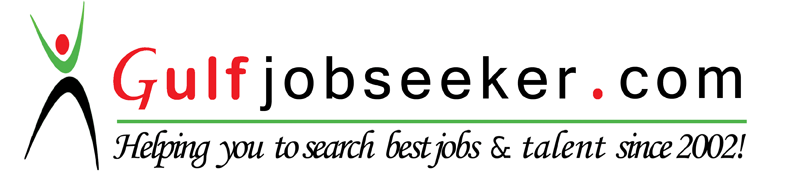 To get contact details of this candidate Purchase our CV Database Access on this link.http://www.gulfjobseeker.com/employer/services/buycvdatabase.php 